Исследования: Анализ внутренних и внешних миграцийОдно из ключевых направлений работы Центра демографии и экологии человека, активно развивающееся и в Институте демографии, - анализ и прогноз миграций в России и на всем постсоветском пространстве. В начале 1990-х годов лаборатория анализа и прогнозирования миграции ЦДЭЧ под руководством Ж. Зайончковской была пионером в изучении трансформации миграционных процессов под воздействием социально-политических и экономических реформ. В фокусе исследований находились как кризисные проявления миграций, такие, как вынужденные переселения, спад мобильности и переориентация векторов движения населения, так и новые процессы, возникшие под влиянием экономических и политических перемен: иммиграция из-за пределов бывшего СССР, транзитная и незаконная миграция, трудовая и коммерческая миграция, трансграничная миграция между странами СНГ.Исследование этих проблем велись в рамках ряда крупных проектов. В начале 1990-х годов в сотрудничестве с RAND (США) изучались проблемы миграции на постсоветском пространстве, в том числе по оценке миграционного потенциала русскоязычного населения в бывших республиках СССР, по адаптации вынужденных мигрантов на территории России, по проблеме взаимодействия миграции и рынков труда в новых социально-экономических условиях. Впоследствии эти исследования были продолжены под эгидой Независимого исследовательского Совета по миграции стран СНГ и Балтии, организованного в 1998 году.Среди главных направлений исследований сотрудников ЦДЭЧ, а затем и ИДЕМ ГУ-ВШЭ - трудовая миграция, представляющая наиболее массовый миграционный поток не только в России, но и на всем постсоветском пространстве. Помимо оценки масштабов этого в значительной степени латентного для статистики явления, анализируется социальный эффект трудовой миграции с позиций общества и личности, положения мигрантов на рынках труда принимающих стран и регионов, социальных рисков, влияния на благосостояние мигрантских домохозяйств. В последние годы все больше внимания уделяется также исследованию внутренней трудовой миграции, пространственной мобильности населения, проблем управления миграцией в России. Одним из основных направлений работ стал анализ и прогноз внутренних миграций, в том числе на региональном уровне. В 2002 году в сотрудничестве с Центром стратегических исследований Приволжского федерального округа было проведено крупное исследование миграционной ситуации в округе, в 2007-2008 гг. сотрудничество продолжалось в проектах по Иркутской области, Красноярскому краю и Пермской области.При анализе миграционных процессов большое внимание уделяется их качественной стороне: возрастно-половой структуре мигрантов в различных потоках, их этническому составу. В рамках сотрудничества с Программой по миграции и гражданству Московского Центра Карнеги впервые было осуществлено исследование китайской иммиграции в дальневосточных регионах России.Специальные исследования толерантности к мигрантам принимающих сообществ, проблемы распространения различного рода «фобий», связанных с мигрантами, базируются на проведении социологических обследований. В фокусе исследований последнего времени находится положение трудовых мигрантов (как внутренних, так и внешних) на рынках труда российских регионов и оценка с этих позиций миграционной политики России.С 2007 г. начато новое направление исследований: изучение позитивного влияния миграции на социальное развитие (на примере Москвы).Институт активно сотрудничает с правительственными структурами в области разработки миграционной политики и миграционной стратегии, экспертизы миграционных программ.Приведенные в табл. 5 некоторые издания по проблемам миграций, взятые из раздела Публикации сотрудников ЦДЭЧ-ИДЕМ, призваны проиллюстрировать вклад Центра в изучение миграционной проблематики на протяжении последних 20 лет.Таблица 5. Некоторые публикации по проблемам миграций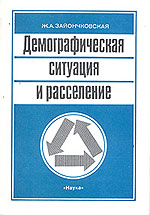 1991Зайончковская Ж.А. Демографическая ситуация и расселение. // М., “Наука”, 1991: 132 c.1991Зайончковская Ж.А. Демографическая ситуация и расселение. // М., “Наука”, 1991: 132 c.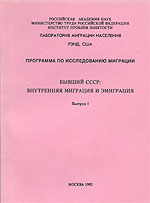 1992Бывший СССР: Внутренняя миграция и эмиграция // Сборник статей. Программа по исследованию миграции. Вып. I. Руководители программы: Джереми Р. Азраэл, Жанна А. Зайончковская. Под ред. Ж.А.Зайончковской. Институт проблем занятости Минтруда и РАН, РЭНД (США). М., 1992: 248 с.1992Бывший СССР: Внутренняя миграция и эмиграция // Сборник статей. Программа по исследованию миграции. Вып. I. Руководители программы: Джереми Р. Азраэл, Жанна А. Зайончковская. Под ред. Ж.А.Зайончковской. Институт проблем занятости Минтруда и РАН, РЭНД (США). М., 1992: 248 с.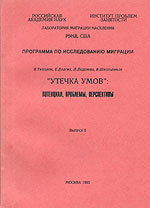 1993Тихонов В. Эмиграционный потенциал высококвалифицированных специалистов военно-промышленного комплекса // "Утечка умов": потенциал, проблемы, перспективы. Сборник статей. Программа по исследованию миграции, вып. II. Под ред. Ж.А.Зайончковской. М., ИПЗ РАН, РЭНД, 1993: 5-53Долгих Е. Эмиграционные намерения российских ученых // Там же: 54-99Леденева Л. Эмиграционные намерения студентов бывшего СССР // Там же: 100-1481993Тихонов В. Эмиграционный потенциал высококвалифицированных специалистов военно-промышленного комплекса // "Утечка умов": потенциал, проблемы, перспективы. Сборник статей. Программа по исследованию миграции, вып. II. Под ред. Ж.А.Зайончковской. М., ИПЗ РАН, РЭНД, 1993: 5-53Долгих Е. Эмиграционные намерения российских ученых // Там же: 54-99Леденева Л. Эмиграционные намерения студентов бывшего СССР // Там же: 100-148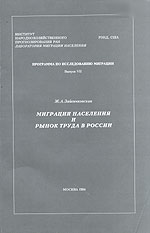 1994Зайончковская Ж.А. Миграция населения и рынок труда в России // Пpогpамма по исследованию мигpации. Вып. VII. М., ИНП РАН, РЭНД, 1993: 174 c.1994Зайончковская Ж.А. Миграция населения и рынок труда в России // Пpогpамма по исследованию мигpации. Вып. VII. М., ИНП РАН, РЭНД, 1993: 174 c.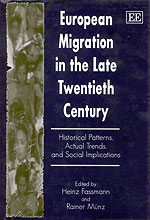 1994Vishnevsky A., Zayonchkovskaya Zh. Emigration from the former Soviet Union: the forth wave. // European Migration in the Late Twentieth Century. Historical Patterns, Actual Trends, and Social Implications. Ed. by H. Fassmann and R. Munz. IIASA, 1994: 239-259.1994Vishnevsky A., Zayonchkovskaya Zh. Emigration from the former Soviet Union: the forth wave. // European Migration in the Late Twentieth Century. Historical Patterns, Actual Trends, and Social Implications. Ed. by H. Fassmann and R. Munz. IIASA, 1994: 239-259.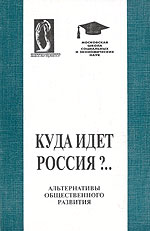 1995Зайончковская Ж.А. Миграция населения России как зеркало социально-экономических перемен // Куда идет Россия? Альтернативы общественного развития. Интерцентр. Международный симпозиум. М. 1995: 41-53.1995Зайончковская Ж.А. Миграция населения России как зеркало социально-экономических перемен // Куда идет Россия? Альтернативы общественного развития. Интерцентр. Международный симпозиум. М. 1995: 41-53.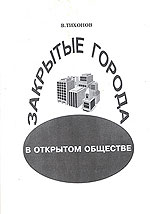 1996Тихонов В.А. Закрытые города в открытом обществе. // Программа по исследованию миграции. Вып. VIII. М., ИНП РАН, РЭНД, 1996: 43 с.1996Тихонов В.А. Закрытые города в открытом обществе. // Программа по исследованию миграции. Вып. VIII. М., ИНП РАН, РЭНД, 1996: 43 с.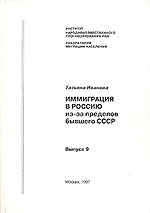 1997Иванова Т.Д. Иммиграция в Россию из-за пределов бывшего СССР. // М., “Комплекс-Прогресс”, 1997: 88 с.1997Иванова Т.Д. Иммиграция в Россию из-за пределов бывшего СССР. // М., “Комплекс-Прогресс”, 1997: 88 с.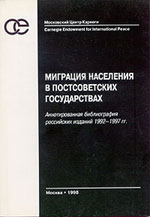 1998Миграция населения в постсоветских государствах. Аннотированная библиография российских изданий 1992-1997 гг. (Ж.А. Зайончковская, Г.С. Витковская, И.М. Бадыштова). // Московский Центр Карнеги. М., 1998: 185 с.1998Миграция населения в постсоветских государствах. Аннотированная библиография российских изданий 1992-1997 гг. (Ж.А. Зайончковская, Г.С. Витковская, И.М. Бадыштова). // Московский Центр Карнеги. М., 1998: 185 с.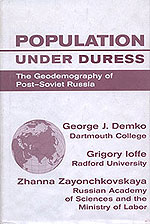 1999Zakharov S.V. Fertility, Nuptiality, and Family Planning in Russia: Problems and Prospects // Population under Duress. Ed. George J.Demko, Grigory Ioffe, Zhanna Zayonchkovskaya. Colorado, Oxford, 1999: 41-58.Vishnevsky A., Shkolnikov V. Russian mortality: Past Negative Trends and Recent Improvements: 59-71.Zayonchkovskaya Zh. Recent migration trends in Russia: 107-136.Zayonchkovskaya Zh. Chinese demographic expansion into Russia: myth or inevitability:137-148.Vitkovskaya G. Potential migration of Russian-speaking populations from Central Asia to Russia: 149-170.1999Zakharov S.V. Fertility, Nuptiality, and Family Planning in Russia: Problems and Prospects // Population under Duress. Ed. George J.Demko, Grigory Ioffe, Zhanna Zayonchkovskaya. Colorado, Oxford, 1999: 41-58.Vishnevsky A., Shkolnikov V. Russian mortality: Past Negative Trends and Recent Improvements: 59-71.Zayonchkovskaya Zh. Recent migration trends in Russia: 107-136.Zayonchkovskaya Zh. Chinese demographic expansion into Russia: myth or inevitability:137-148.Vitkovskaya G. Potential migration of Russian-speaking populations from Central Asia to Russia: 149-170.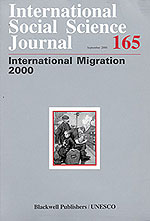 2000Zayonchkovskaya Zh. New migration trends in the Commonwealth of Independent States. // International Social Science Journal, 165, September 2000: 343-355.2000Zayonchkovskaya Zh. New migration trends in the Commonwealth of Independent States. // International Social Science Journal, 165, September 2000: 343-355.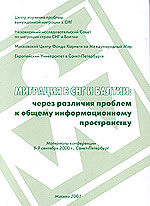 2001Зайончковская Ж.А. Миграционные тренды в СНГ: итоги десятилетия // Миграция в СНГ и Балтии: через различия проблем к общему информационному пространству. Материалы конференции. Под ред. Г. Витковской, Ж. Зайончковской. Изд-во Товарищество “АдамантЪ”. М., 2001: 173-186.Прохоров Б.Б. Миграция и здоровье /148-171/Витковская Г.С. Портрет вынужденной миграции в статистике и в жизни /239-249/2001Зайончковская Ж.А. Миграционные тренды в СНГ: итоги десятилетия // Миграция в СНГ и Балтии: через различия проблем к общему информационному пространству. Материалы конференции. Под ред. Г. Витковской, Ж. Зайончковской. Изд-во Товарищество “АдамантЪ”. М., 2001: 173-186.Прохоров Б.Б. Миграция и здоровье /148-171/Витковская Г.С. Портрет вынужденной миграции в статистике и в жизни /239-249/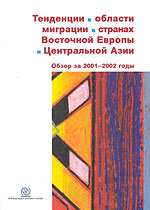 2002Витковская Г.С. Незаконная миграция в регионе ВЕЦА: тенденции и структура // Тенденции в области миграции в странах Восточной Европы и Центральной Азии. Обзор за 2001-2002 годы. МОМ, Женева, 2002: 27-35Зайончковская Ж.А. Часть II. Разделы по странам /55-182/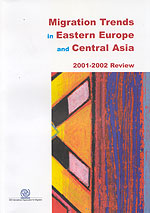 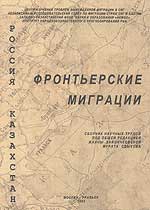 2002Зайончковская Ж.А. Предисловие. // Россия-Казахстан: Фронтьерские миграции. Под общ. ред. Ж. Зайончковской (в соавт.) Сб. науч. трудов. М.-Уральск, 2002: 5-6Мкртчян Н.В. Этническая структура миграционных потоков из Центральной Азии в российское приграничье /52-64/Флоринская Ю.Ф., Кириллова Е.К. Приграничное население и мигранты: портрет на фоне современных социально-демографических процессов (на примере Омской области) /122-164/2002Зайончковская Ж.А. Предисловие. // Россия-Казахстан: Фронтьерские миграции. Под общ. ред. Ж. Зайончковской (в соавт.) Сб. науч. трудов. М.-Уральск, 2002: 5-6Мкртчян Н.В. Этническая структура миграционных потоков из Центральной Азии в российское приграничье /52-64/Флоринская Ю.Ф., Кириллова Е.К. Приграничное население и мигранты: портрет на фоне современных социально-демографических процессов (на примере Омской области) /122-164/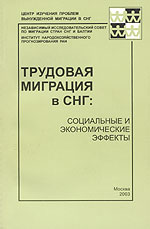 2003Трудовая миграция в СНГ: социальные и экономические эффекты. Отв. ред. Ж.А.Зайончковская. // Центр изучения проблем вынужденной миграции в СНГ. Независимый исследовательский Совет стран СНГ и Балтии. ИНП РАН.
М., 2003: 286 с. Зайончковская Ж.А. Предисловие. /5-6/Кириллова Е.К. Трудовая миграция как средство адаптации вынужденных переселенцев из стран СНГ в России /197-210/2003Трудовая миграция в СНГ: социальные и экономические эффекты. Отв. ред. Ж.А.Зайончковская. // Центр изучения проблем вынужденной миграции в СНГ. Независимый исследовательский Совет стран СНГ и Балтии. ИНП РАН.
М., 2003: 286 с. Зайончковская Ж.А. Предисловие. /5-6/Кириллова Е.К. Трудовая миграция как средство адаптации вынужденных переселенцев из стран СНГ в России /197-210/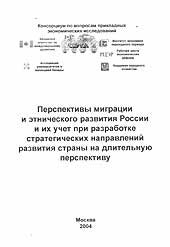 2004Вишневский А.Г., Зайончковская Ж.А., Трейвиш А.И., Тишков В.А. Перспективы миграции и этнического развития России и их учет при разработке стратегических направлений развития страны на длительную перспективу -М.: ИЭПП, 2004. 101 с.
Английская версияA.G. Vishnevsky, team leader; Zh. A. Zayonchkovskaya; N.M.Mkrtchyan; V.A.Tishkov; A.I. Treyvish. Prospects for Migration and Russia’s Ethnic Development and Their Account in the Development of Strategic Guidelines of the Country’s Development in the Long Run. Moscow, IET, 2004, 94 p. 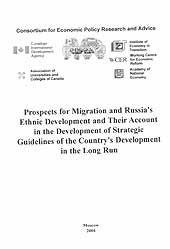 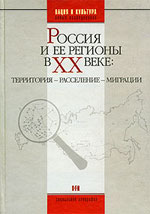 2005Г. Витковская, Ж. Зайончковская. «Китайское вторжение» в Сибирь и на Дальний Восток: миф о «желтой угрозе» и реальность //Россия и ее регионы в XX веке: территория – расселение – миграции /Под ред. О. Глезер и П. Поляна. – М.: ОГИ, 2005: 552-572.
Ж. Зайончковская. Миграционный кризис и миграционный взрыв в России в 1980-е и 1990-е годы // Там же: 383-412.
Ж. Зайончковская. Миграционные тренды в СНГ: итоги десятилетия  // Там же: 413-426.Ж. Зайончковская. Миграции и демографическое будущее Сибири и Дальнего Востока // Там же : 479-490.2005Г. Витковская, Ж. Зайончковская. «Китайское вторжение» в Сибирь и на Дальний Восток: миф о «желтой угрозе» и реальность //Россия и ее регионы в XX веке: территория – расселение – миграции /Под ред. О. Глезер и П. Поляна. – М.: ОГИ, 2005: 552-572.
Ж. Зайончковская. Миграционный кризис и миграционный взрыв в России в 1980-е и 1990-е годы // Там же: 383-412.
Ж. Зайончковская. Миграционные тренды в СНГ: итоги десятилетия  // Там же: 413-426.Ж. Зайончковская. Миграции и демографическое будущее Сибири и Дальнего Востока // Там же : 479-490.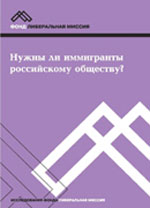 2006Ж.А. Зайончковская. Иммиграция: альтернативы нет. /Нужны ли иммигранты российскому обществу? /Под ред. В.И. Мукомеля и Э.А. Паина. – Фонд «Либеральная миссия», М., 2006: 7-30.2006Ж.А. Зайончковская. Иммиграция: альтернативы нет. /Нужны ли иммигранты российскому обществу? /Под ред. В.И. Мукомеля и Э.А. Паина. – Фонд «Либеральная миссия», М., 2006: 7-30.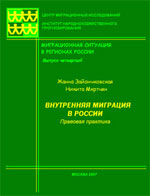 2007Зайончковская Ж.А., Мкртчян Н.В. Внутренняя миграция в России: правовая практика. Миграционная ситуация в России. Вып. 4. М.: ЦМИ, ИНП РАН, 2007.2007Зайончковская Ж.А., Мкртчян Н.В. Внутренняя миграция в России: правовая практика. Миграционная ситуация в России. Вып. 4. М.: ЦМИ, ИНП РАН, 2007.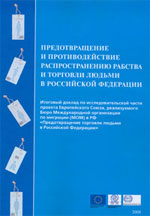 2008Предотвращение и противодействие распространению рабства и торговли людьми в Российской Федерации. Итоговый доклад по исследовательской части проекта Европейского союза, реализуемого Бюро Международной организации по миграции (МОМ) в РФ «Предотвращение торговли людьми в Российской Федерации» /общее руководство: Г.С. Витковская, А.Н. Рубцова. М., 2008, с. 62-71. Английская версия: Prevention and combating spread of trafficking in persons in the Russian Federation. Final report of the research stage of the EC_IOM project “Prevention of trafficking in human beings in the Russian Federation”, EC-IOM-ILO, Moscow, 2008 Ж. Зайончковская. Проблема торговли людьми глазами населения : 62-71.Ю. Флоринская. Дети группы риска – «трудные» подростки: 20-31; Молодежь о проблеме торговли людьми: 72-86.Н. Мкртчян. Сравнительная характеристика выбранных регионов: 93-100.2008Предотвращение и противодействие распространению рабства и торговли людьми в Российской Федерации. Итоговый доклад по исследовательской части проекта Европейского союза, реализуемого Бюро Международной организации по миграции (МОМ) в РФ «Предотвращение торговли людьми в Российской Федерации» /общее руководство: Г.С. Витковская, А.Н. Рубцова. М., 2008, с. 62-71. Английская версия: Prevention and combating spread of trafficking in persons in the Russian Federation. Final report of the research stage of the EC_IOM project “Prevention of trafficking in human beings in the Russian Federation”, EC-IOM-ILO, Moscow, 2008 Ж. Зайончковская. Проблема торговли людьми глазами населения : 62-71.Ю. Флоринская. Дети группы риска – «трудные» подростки: 20-31; Молодежь о проблеме торговли людьми: 72-86.Н. Мкртчян. Сравнительная характеристика выбранных регионов: 93-100.